Politisk rådgiver Michael Lüders: Ukrainerne er brikker på et geopolitisk skakbræt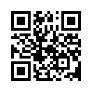 Den 24. marts 2022 deltog USA's præsident Joe Biden i tre topmøder i Bruxelles - mellem NATO, G7-landene og EU - og drøftede krigen i Ukraine. Handler den amerikanske præsident Bidens besøg virkelig om enhed og solidaritet med Europa, eller er der helt andre mål bag det? I dette program kan du se en bemærkelsesværdig og omfattende analyse af den tyske politiske konsulent Michael Lüders om krigen i Ukraine - som giver et muligt svar på netop disse spørgsmål.Politisk rådgiver Michael Lüders: Ukrainerne er brikker på et geopolitisk skakbræt

Den 24. marts 2022 deltog den amerikanske præsident Joe Biden i tre topmøder i Bruxelles og drøftede krigen i Ukraine:på det særlige topmøde mellem NATO-landene, på et møde mellem G7-landene og med stats- og regeringscheferne i Den Europæiske Union.
”Biden lukker geledderne med Europa”, med overskriften ”tagesschau.de”. Og videre: ”Ud over strengere sanktioner og en styrkelse af NATO's østlige flanke handler det også om symbolik: USA ved Europas side.” ”At demonstrere enhed mellem Europa og USA var det primære mål”, skrev den schweiziske radio og tv SRF den 25. marts. SRF talte om en femte sanktionspakke mod Rusland og et stop for gas- eller i det mindste olieleverancer fra Rusland, som ville komme så snart det var muligt. ”De vestlige stater skal udvise udholdenhed i denne enhed mod Rusland”, fortsætter SRF. 

Men hvem er det præcist, der skal udvise ”udholdenhed”, og hvem kan blive hårdest ramt af den strenge sanktionspolitik mod Rusland, som den amerikanske regering har iværksat? 
Handler den amerikanske præsident Bidens besøg virkelig om enhed og solidaritet med Europa, eller er der helt andre mål bag det? 


Allerede den 6. marts 2022 blev der på den tyske politikrådgiver Michael Lüders' YouTube-kanal offentliggjort en bemærkelsesværdig og omfattende analyse af krigen i Ukraine – som giver et muligt svar på netop disse spørgsmål. Lüders analyserer de russiske troppers invasion af Ukraine, som begyndte den 24. februar 2022, på en afbalanceret, omfattende og indsigtsfuld måde. På den ene side tillader han ingen som helst retfærdiggørelse af den ”russiske invasion af Ukraine”, på den anden side ser han ud over de vestlige vurderinger.
Han afslører omfattende baggrundsoplysninger om, hvordan konflikten mellem Rusland og Ukraine tydeligvis bliver instrumentaliseret af den amerikanske regering. Lüders har studeret arabisk litteratur, islamiske studier, statskundskab og journalistik. Han producerede dokumentarfilm for SWR og WDR og var i mange år Mellemøstkorrespondent for ugeavisen Die Zeit. Kla.TV har opsummeret Lüders' vigtigste udtalelser for dig. Du kan finde Lüders' komplette analyse af den 6. marts på linket i slutningen af programmet. 


1.Lüders om Ruslands mål 
Rusland forfølger to hovedmål med de russiske troppers invasion af Ukraine: For det første at erobre de russisktalende østlige områder og især de ukrainske kystområder 
langs Sortehavet, eventuelt med henblik på senere at annektere dem. Og for det andet at erobre hovedstaden Kiev, sandsynligvis med henblik på at indsætte en prorussisk regering der. 

2. Lüders om spørgsmålet om, hvordan krigen i Ukraine kunne være opstået 
Hvad der mangler helt i den vestlige rapportering, er forskning i årsagerne til, hvordan denne krig kunne være opstået. George Kennan, amerikansk diplomat og mangeårig strategisk hovedmand i amerikansk udenrigspolitik, udtalte allerede i 1998 i et interview, efter at det amerikanske Senat havde truffet beslutning om den første runde af NATO's udvidelse mod øst: ”Denne beslutning er en tragisk fejltagelse. Det er der slet ikke behov for. Der er ingen, der har truet nogen.” Han fortsatte med at sige - næsten profetisk: ”Før eller senere vil Rusland reagere.” I den af det tyske kanslerministerium finansierede fond ”videnskab og politik” har den pensionerede general Wolfgang Richter for nylig offentliggjort en artikel med overskriften: ”Ukraine i spændingsfeltet mellem NATO og Rusland”. Heri beskriver han helt klart, hvordan det er lykkedes Washington at underminere alle forsøg på at finde en løsning på krisen i Ukraine politisk i de seneste år. Den russiske præsident har gentagne gange søgt nærhed med Vesten, men hverken USA eller EU har set sig i stand til at møde Rusland på lige fod. 

3 Lüders om den vestlige reaktion og sanktionspolitik på den russiske indtrængen i Ukraine 
Den vestlige reaktion lod ikke vente på sig. Rækkerne inden for EU (med undtagelse af Ungarn) og mellem USA og Europa blev lukket med det samme. Lüders opregner de sanktioner, der er indført mod Rusland, fra den russiske centralbank til boykotforanstaltninger inden for kultur og sport. Lüders vover et økonomisk og geopolitisk perspektiv med henblik på de sanktioner, der er indført mod Rusland. Disse vil også have en massiv boomerangeffekt og svække den tyske økonomi. Halvdelen af den naturgas, der forbruges i Tyskland, kommer fra Rusland, ligesom en tredjedel af den nødvendige olie og 45 % af det brændte stenkul kommer fra Rusland. Rusland er Tysklands tiende vigtigste udenlandske handelspartner. 
Desuden er Rusland en vigtig eksportør af sjældne jordarter og metaller, som er fast planlagt og prisfastsat i de globale forsyningskæder, f.eks. i forbindelse med chip-produktion eller bilproduktion. Alle vestlige lande er tæt forbundet med Ruslands økonomi. De fleste af dem er afhængige af energileverancer fra Rusland. Hvis Rusland skulle reagere på Vestens sanktioner med modreaktioner inden for energisektoren, ville de vestlige stater få et meget alvorligt problem, og det ville være ensbetydende med økonomisk kvælning. Lüders konkluderer, at sanktioner mod Rusland ikke kan være en permanent løsning, medmindre det sker på bekostning af deres egen økonomiske nedgang.

 4 Lüders om Tysklands reaktion på den russiske indtrængen i Ukraine.
Den 27. februar 2022 fortalte forbundskansler Scholz Forbundsdagen, at Berlin fremover - som præsident Trump allerede har krævet - vil bruge mindst 2 % af bruttonationalproduktet årligt på forsvarsbudgettet. Desuden har den tyske regering givet tilsagn om tyske våbenleverancer til Ukraine til en værdi af mere end 1 milliard euro. Dette er ud over de våbenleverancer fra andre EU- og NATO-stater til Ukraine, som koordineres af den amerikanske regering. Disse beslutninger fra den tyske regerings side var i strid med dens tidligere linje – nemlig ikke at levere våben til krigs- eller kriseområder. Præsident Putin reagerede på våbenleverancerne til Ukraine ved at sætte Ruslands atomvåbenstyrker i forhøjet beredskab.

På linje med USA og EU forsøger den nuværende tyske regering at afbryde forbindelserne med Rusland eller reducere dem til et minimum - tilsyneladende permanent!

Den tyske regering har f.eks. suspenderet certificeringen af den færdige gasledning Nord Stream 2 på ubestemt tid. Dermed overså den imidlertid, at den kunne skade Tyskland som eksportnation permanent med denne holdning. Den tyske regering forsøger at mindske sin afhængighed af russisk energi og f.eks. at importere betydeligt dyrere flydende gas, primært fra USA. Men det er ifølge Lüders økonomisk nonsens og vil sandsynligvis føre til, at fremtidige forbundsregeringer permanent skal subsidiere flydende gas. Ellers ville de tyske virksomheder ikke være konkurrencedygtige, og gaspriserne for private forbrugere kunne blive uoverkommelige. Intet program kunne imidlertid mindske Tysklands og Europas afhængighed af russiske ressourcer. Disse vil sandsynligvis fortsætte i mindst 20-25 år endnu, hvis ikke permanent. Blandt andet af denne grund er det sandsynligt, at Vestens meget omtalte enhed over for Rusland vil fordampe snarere før end senere. Lüders' konklusion: Chancen er ikke ringe for, at Tyskland ender med at stå stort set alene på sanktionsområdet. 
Moralsk set på et højt niveau, men økonomisk set i tilbagegang. 


5. Lüders om den amerikanske regerings reaktion på den russiske invasion af Ukraine 
Han sagde, at Biden-administrationen allerede i begyndelsen af året havde gjort det klart, 
at selv i tilfælde af en russisk invasion af Ukraine havde den ikke til hensigt at stoppe eller endog reducere sin olieimport fra Rusland. USA er den næststørste importør af russisk olie. 
Er også fritaget for alle amerikanske sanktioner: Aluminium, der er hårdt tiltrængt til f.eks. chipfremstilling. USA får 15 % af sit behov på dette område fra Rusland. I november afholdes der midtvejsvalg i USA, og Biden-regeringen har ikke råd til stigende benzinpriser. 
Da præsident Biden blev spurgt, hvilken pris USA ville betale for sanktionerne mod Rusland, svarede han kort og godt: ingen. 

Ifølge Lüders er den amerikanske regerings trick at stræbe efter fælles værdier, men først og fremmest at pålægge europæerne prisen for den nye kolde krig. Og det gælder både på det økonomiske og det militære område.

6. Lüders om, hvordan Rusland-Ukraine-konflikten tydeligvis instrumentaliseres af den amerikanske regering 
Uden at ville retfærdiggøre Ruslands invasion af Ukraine påpeger Lüders, at sandheden er, at denne situation bliver politisk fremmet og instrumentaliseret.
F.eks. med det formål at fritage USA for sine våbenudgifter og militære forpligtelser i Europa 
for at kunne bruge flere penge og ressourcer på at begrænse Kina.I talkshows er der f.eks. altid hetz mod Putin, og der bliver vakt frygt. ”Er de baltiske lande de næste?”, siger de. 
Lüders forklarer i detaljer, hvorfor de amerikanske regeringer er interesseret i Ukraine: af magtpolitiske årsager. Disse blev nævnt af den amerikanske geostrateg og sikkerhedsekspert George Friedman i et foredrag for Chicago Council on Global Affairs den 3. februar 2015. 
Friedman fremhævede de amerikanske regeringers største frygt - Lüders kalder det "den største urfrygt" – for at tysk kapital og teknologi sammen med russiske råstofressourcer og russisk arbejdskraft ville danne en unik kombination, som USA har forsøgt at forhindre i et århundrede. Spørgsmålet er nu, siger Friedman, hvordan man sikrer, at denne tysk-russiske kombination forhindres. Efter denne udsendelse kan du se det uddrag af George Friedmans tale af 3. februar 2015, som Lüders nævner. 

Ifølge Lüders er Friedmans udtalelser "klare ord", som ikke efterlader nogen tvivl om, at ukrainerne er brikker på et geopolitisk skakbræt. På denne baggrund er det også klart, hvorfor den amerikanske regering for enhver pris ville forhindre gasrørledningsprojektet Nord Stream 2. Det drejer sig ikke kun om flydende gas, men også om den "urfrygt", som Friedman kalder "frygten for fremtiden". Den amerikanske regering havde ikke megen interesse i en nedtrapning af konflikten mellem Rusland og Ukraine og ville derfor fortsat presse på for at få Ukraine til at blive medlem af NATO. Hvis EU og især Tyskland ikke tager stilling til dette spørgsmål på en fornuftig måde, risikerer de at ende som hjælpere for amerikanske interesser. 


7 Lüders' konklusion og appel til den tyske regering

Tyskerne havde ingen grund til at lade sig spænde for den amerikanske magtpolitik. Det primære mål skal være at afslutte krigen så hurtigt som muligt. Det forudsætter, at vi fortsat er åbne over for samtaler med den russiske regering og præsident Putin og søger kompromiser. 
Rusland kunne og ville ikke tillade et Ukraine, der var politisk og militært orienteret mod Vesten. 
Tyskland har brug for robuste forbindelser med begge lande, Rusland og Ukraine, og ikke for en kold krig 2.0. 
Lüders peger på mulige alternativer: at føre en krig mod Rusland? 
Risikerer vi en tredje verdenskrig med atomvåben? Eller at sende den tyske økonomi ud i et dødvande ved hjælp af endeløse sanktioner, der hverken gavner Tyskland eller Ukraine, men derimod amerikanske interesser? 
Magteliterne, hvad enten de befinder sig i Moskva, Washington eller andre steder, tjener ikke deres befolkninger, men forfølger deres egne interesser. De ville ikke engang udelukke nuklear tilintetgørelse fra starten eller i princippet. 

For at bevare freden er det nødvendigt, at folk i USA, Europa, Ukraine og Rusland indser, at de ikke kan spilles ud mod hinanden, men at de selv må forme fremtiden. Solidaritet og medfølelse bør gå til alle dem, der betaler prisen for, at små mindretal, elitære magtkredse, bestemmer hele folkeslags skæbne. Lad os være på vagt!fra dd.Kilder:Ukraine-topmøde i Bruxelles: Biden lukker geledderne med Europa https://www.tagesschau.de/ausland/biden-bruessel-ukraine-selenskyj-101.html
SRF 06:00 Nyheder "HeuteMorgen" af 25.03.2022: Demonstrativt sammenhold mellem vestlige stater i Bruxelles https://www.srf.ch/audio/heutemorgen/demonstrative-einigkeit-der-westlichen-staaten-in-bruessel?id=12165998#autoplay
Michael Lüders' analyse af krigen i Ukraine af 06.03.2022( Ruslands invasion af Ukraine: Hvad er det næste?) https://www.youtube.com/watch?v=FlXihZc2IzQ
Stratfor-tale af George Friedman fra 04.02.2015 i fuld længde https://www.youtube.com/watch?v=QeLu_yyz3tc
Stratfor-tale: "100 års amerikansk angreb på det tysk-russiske venskab"( forkortet version) www.kla.tv/5588Dette kan også interessere dig:#Rusland-da - www.kla.tv/Rusland-da

#Ukraine-da - www.kla.tv/Ukraine-da

#UkraineKonflikten-da - www.kla.tv/UkraineKonflikten-da

#mediekommentar-da - mediekommentar - www.kla.tv/mediekommentar-daKla.TV - De andre nyheder ... gratis - uafhængige - ucensurerede ...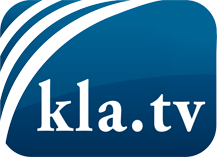 hvad medierne ikke bør tie stille om ...Lidt hørt - af folket, for folket! ...regular News at www.kla.tv/daHold dig opdateret - det er det hele værd!Gratis tilmelding til vores e-mail-nyhedsbrev her: www.kla.tv/abo-enSikkerhedsrådgivning:Desværre bliver modstemmer censureret og undertrykt mere og mere. Så længe vi ikke rapporterer i overensstemmelse med de korporative mediers ideologi og interesser, er vi konstant i fare for, at der vil blive fundet undskyldninger for at lukke eller skade Kla.TV.Så tilmeld dig et internetuafhængigt netværk i dag! Klik her: www.kla.tv/vernetzung&lang=daLicens:    Creative Commons-licens med tilskrivning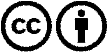 Spredning og gengivelse er tilladt, hvis Kla.TV med kildeangivelse. Intet indhold må præsenteres uden for sammenhæng.
Statsfinansierede institutioner må ikke anvende den uden skriftlig tilladelse fra Kla.TV. Overtrædelse vil blive retsligt forfulgt.